МКОУ «Андийская СОШ №» Ботлихского района РД                    Социально – значимый проект по теме:«Социальные сети в жизни учащихся ».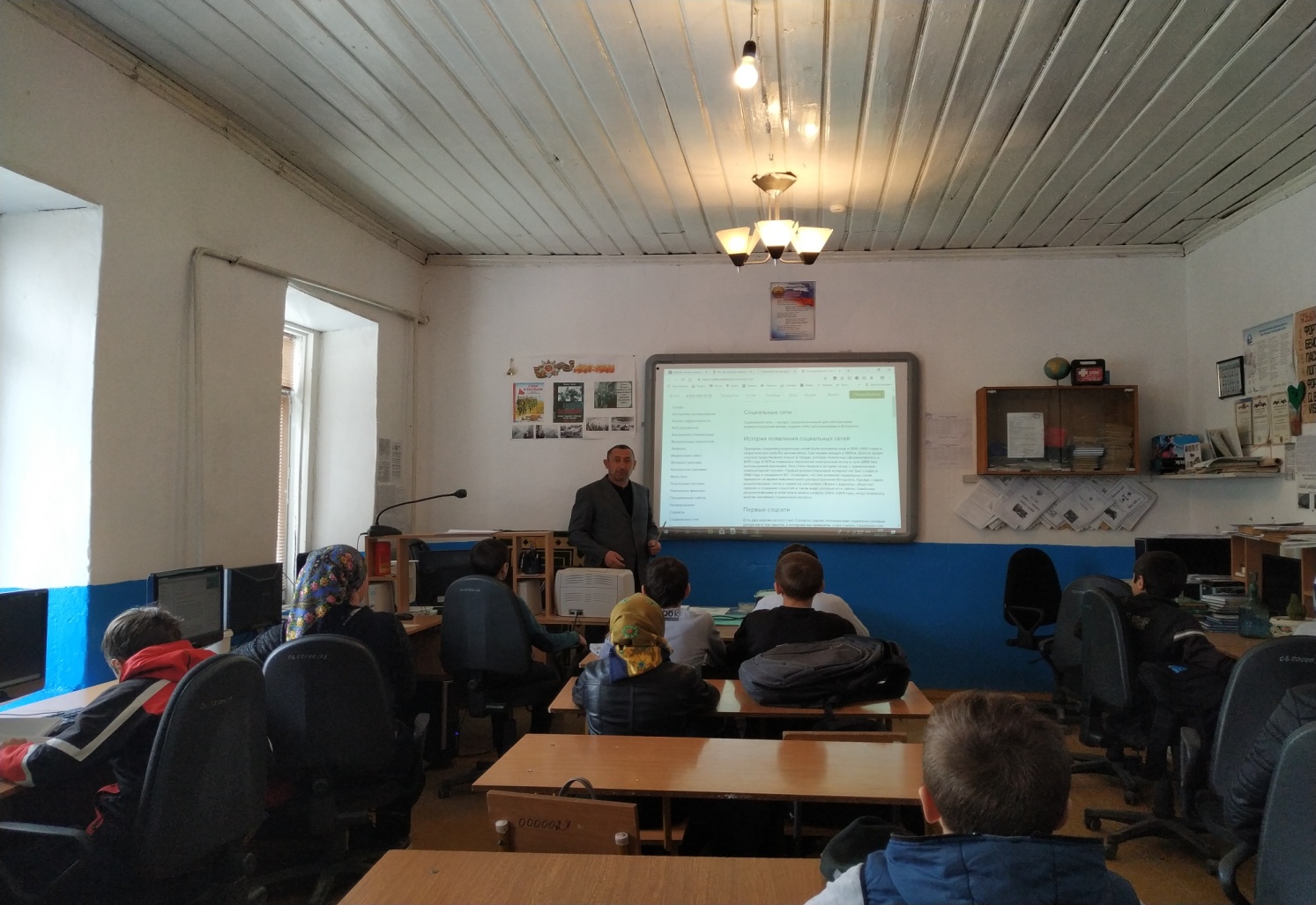                      Срок реализации:  с 1 октября по 1 декабря 2018 года.   Подготовили учащиеся 7 «б» МКОУ «Андийская СОШ №2» под руководством учителя информатики               МКОУ «Андийская СОШ №2» Магомедова Умахана Муртазалиевича.            «Социальные сети в жизни учащихся ».Актуальность проекта.  Тема актуальна, потому что в настоящее время средства массовой информации и интернет играют большую роль в жизни человека и, несомненно, оказывают существенное влияние на психическое развитие подростков, причем это влияние не всегда оказывается положительно, есть также и отрицательные стороны, иногда виртуальная жизнь заменяет реальную. Ученые говорят о том, что социальные сети негативно воздействуют на иммунную систему развивающегося организма, на гормональный баланс, и в особенности, на процессы мышления. Цель проекта: Практически каждый человек использует социальные сети в своей жизни. Разные люди используют их для: общения, развлечения, получения информации. Выяснить, какие соц. сети являются более популярными и как они влияют на жизнь и мировоззрение учащихся.Объект исследования: учащиеся 6-11 классов.         Предмет исследования :  социальные сети как фактор негативного влияния на школьников.Задачи: провести опрос для учащихся 6-11 классов; найти информацию о социальных сетях; обработать данные, полученные с помощью опроса; определить степень влияния сетей на учащихся.   Методы: опрос учащихся; статистическая обработка данных;  поиск информации в различных источниках.        В настоящее время невозможно представить нашу жизнь без социальных сетей. Их используют как в поселках, так и в крупных городах. Социальные сети виртуального мира дают людям возможность общаться друг с другом на огромных расстояниях и при этом практически бесплатно. Во всем мире их насчитывается от сотен до тысяч: некоторые широко известны и имеют огромную популярность, о других почти никто не знает, а потому и посещаемость сайта невелика, но, несмотря на это, все социальные сети остаются удобным средством общения.         Мы провели опрос среди  учащихся 6-11 классов и выяснили, что наиболее популярными или социальными сетями являются: Вконтакте; Instagram; Periscope; Одноклассники. Их используют для общения; для познания мира; для поиска новых друзей, но основная часть «просто так». Здоровье  учащихся, пользующихся социальными сетями  ухудшилось и общение с окружающими людьми снизилось.В анкетировании приняло участие 46 человек: из них зарегистрированных в каких-либо соц. сетях- 36 чел., остальные не зарегистрированы нигде.Мы провели исследование на тему «Социальные сети в жизни учащихся» и выяснили, что самой популярной социальной сетью является «Вконтакте», а также мы выявили отрицательные и положительные черты влияния социальных сетей на подростков.Положительные черты влияния социальных сетейПсихологи, педагоги и родители стремятся найти плюсы социальных сетей, но их не так уж и много: Возможность самореализоваться в глазах друзей и знакомых.Найти себе друзей, знакомых одноклассниковПоиск в соц. сетях единомышленников. Есть немало важных и нужных групп, где люди могут обмениваться накопленным опытом или просто своими взглядами на жизнь.Большая база данных видео файлов, музыкальных файлов, среди которых можно найти редкие или нужные экземпляры.               Отрицательные черты влияния социальных сетей.Влияние социальных сетей на подростков может быть как позитивным, так и негативным. Почти всегда отрицательных факторов становится больше. Основные вредные факторы при частом нахождении за компьютером и нахождении социальных сетей:– Стесненная поза, сидячее положение в течение длительного времени. Сидя за компьютером, учащийся (или взрослый) вынужден принять определенное положение, и не изменять его до конца работы. – Воздействие электромагнитного излучения. Современные мониторы стали безопаснее для здоровья, но еще не полностью. Вокруг монитора существуют электростатические и электромагнитные поля, от монитора исходит незначительное по интенсивности рентгеновское излучение... – Утомление глаз, нагрузка на зрение. Именно из-за нагрузки на зрение через непродолжительное время у учащихся возникает головная боль и головокружение. Если работать на компьютере достаточно долго, то зрительное переутомление может привести к устойчивому снижению остроты зрения.– Перегрузка суставов кистей. Постоянная перегрузка суставов и кистей может привести к повреждению суставного и связочного аппарата кисти, а в дальнейшем заболевания кисти могут стать хроническими.– Стресс при потере информации. Если компьютер "зависает теряется важная и полезная информация, замедляется работа компьютера, то это может вызвать нервозность, повышение давления, ухудшение сна. -Зависимость от виртуального мира.Пожалуй, это самая распространенная проблема.- Общедоступность информации. Пользователи с легкостью добавляют информацию о себе, чем и могут воспользоваться заинтересованные в этом люди.– Психические расстройства. При проблемах в реальной жизни, общении с другими людьми человек ищет то, что ему не хватает в книгах, просмотрах TV, компьютере. Поэтому порой он погружается в компьютерный мир полностью, забывая про реальный                                                                            Выводы.Работа над проектом убедила нас в том, что социальные сети занимают важное место в жизни учащихся нашей школы. Об этом свидетельствует большое количество времени, проводимое в них, множество друзей и фото.
 Однако, можно так же предположить, что многим учащимся не хватает общения с друзьями по школе, так как большинство друзей в социальных сетях - ученики нашей школы.Как мы смогли отметить, негативного влияния социальных сетей на процесс социализации людей значительно больше, чем  положительного. Точнее сказать, оно гораздо опаснее и вреднее. Но, это не повод отказываться раз  и навсегда от их использования. Достаточно просто свести к минимуму все опасные факторы.Рекомендации при работе в социальных сетяхВ результате проведенных опросов и обработки информации, можно выделить пути решения проблем, связанных с использованием социальных сетей: ограничение времени пребывания в сети; поиск альтернативных способов время препровождения (например, занятия спортом, рисование, вышивание, чтение книг и т.п.); оказание большего внимания своей реальной жизни (проблемам в школе, в семье, друзьям); увеличение времени пребывания в компании друзей Использованная литература: Солдатов Г., Зотова Е., Чекалкина А. Гостимская А. Пойманный одной сетью. Социально - психологическое исследование «Представление детей и взрослых об Интернете» М: МГУ – 2011 С. – 43.Ярцев  Д.В.  Особенности  социализации  современного  подростка  //  Вопросы  психологии.  —  2003.  —  №  6.  —  С. 58.Википедия – [Электронный ресурс] - wikipedia.org/wiki/, доступ свободный. - (Дата обращения: 25.01.2017).На поведение подростков влияют друзья по соц.сетям [Электронный ресурс]. Режим доступа: – http://www.medmoon.ru – na_podrostkov_vlijajut_druzja.html – (Дата обращения: 14.12.2016).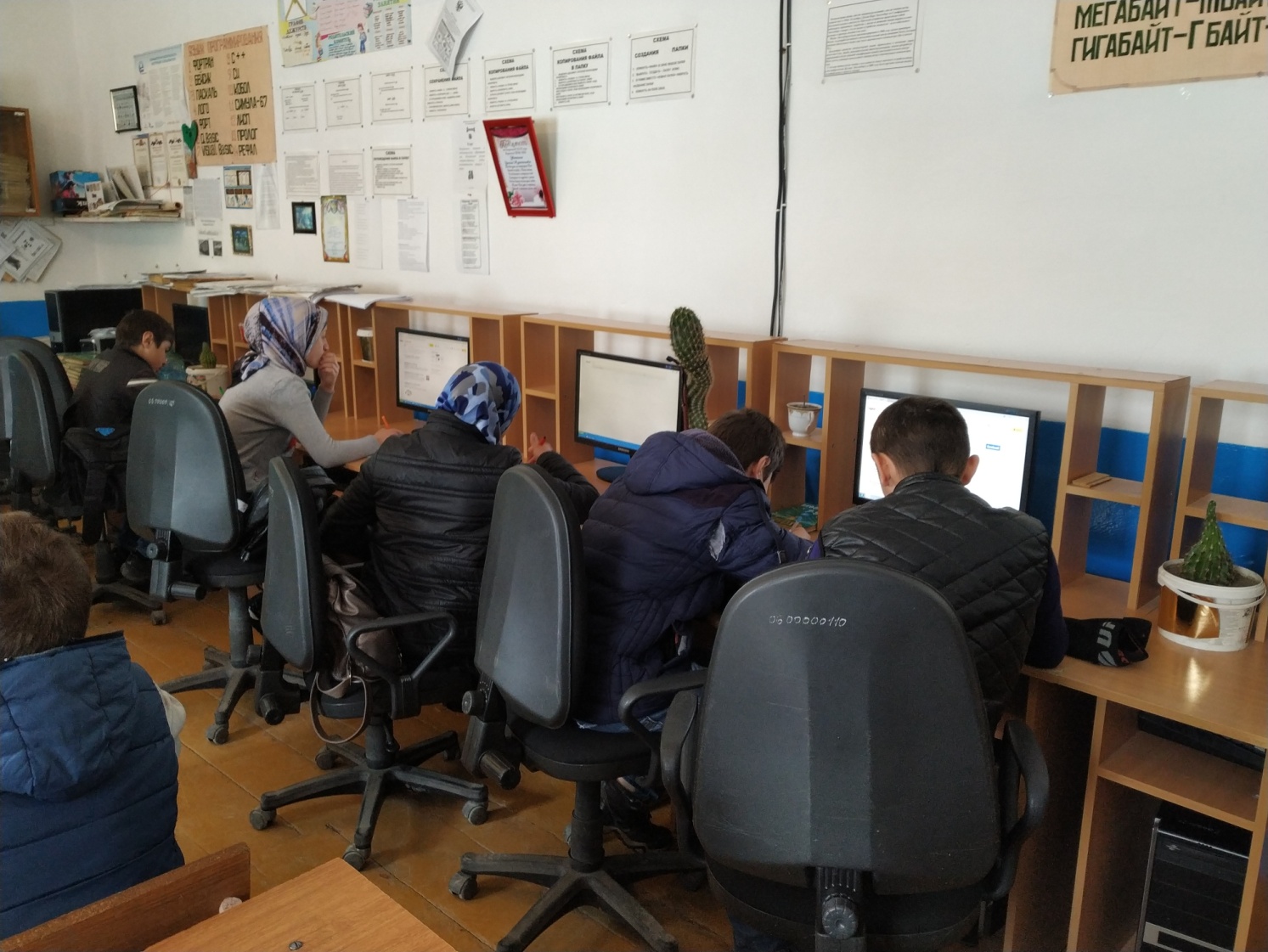                                                                                   Отчёт о реализации социального  проекта «Социальные сети в жизни учащихся» учителя информатики МКОУ «Андийская СОШ №2» Ботлихского района РД Магомедова Умахана Муртазалиевича.  Основная задача обучения информатики в школе заключается в обеспечении прочного и сознательного овладения учащимися системой математических знаний и умений, необходимых в повседневной жизни и трудовой деятельности каждому члену современного общества, достаточных для изучения смежных дисциплин и продолжения образования. В нашей школе с 1 октября по 1 декабря 2018 года проводился социально-значимый проект «Социальные сети в жизни учащихся» учащимися 7 «б» класса.Цель данного проекта: выяснить, какие соц. сети являются более популярными и как они влияют на жизнь и здоровье учащихся.Проект ориентирован на развитие у учащихся интереса к познанию информатики, приобретение навыков исследовательской деятельности.          Для успешной реализации проекта были проведены следующие мероприятия:Создание проектной группы Был проведен опрос учащихся школыПроведена статистическая обработка данных.Были представлены результаты исследования и рекомендации при работе в социальных сетях.В результате реализации проекта учащиеся осознали социальную значимость информатики, что повысило интерес к этому предмету,  положительные и отрицательные стороны социальных сетей. Рекомендации при работе в социальных сетяхВ результате проведенных опросов и обработки информации ребята разработали рекомендации при работе в социальных сетях. ограничение времени пребывания в сети; поиск альтернативных способов время препровождения; оказание большего внимания своей реальной жизни (проблемам в школе, в семье, друзьям); увеличение времени пребывания в компании друзей.                         Учитель информатики Магомедов У.М.     Зам. директора по УВР  Ибрагимов М.Г.  04.12.2018г.1.В каких соц. Сетях вы зарегистрированы?Одноклассники, Вконтакте, FaceBook, Twitter, Instagram2.Какая соц. Сеть вам нравится больше?Вконтакте-21 чел.(10 ж, 11 м)Одноклассники-20 чел. (4 ж, 16 м)FaceBook-1 чел. (1 м)Instagram-1 чел. (1 м)Twitter-1 чел. ( 1 м)3.Чем она вам нравится?Общение, игры, самореализация, много интересного, музыка, можно выкладывать фото.4.Для чего вы там зарегистрировались?Общаться-26 чел.Найти друзей-27 чел.Для знакомства-11 чел.Просто захотели-11 чел.5.Когда вы там зарегистрировались?Менее года-10 чел.Около 2-х лет-15 чел.3 и более года-9 чел.«Не помню»-2 чел.6.Сколько времени в день вы там проводите?До 1 часу-5 чел.2 часа-6 чел.3 часа-4 чел.5 часов-1 чел.Более 5 часов-1чел.«По разному»-19 чел.